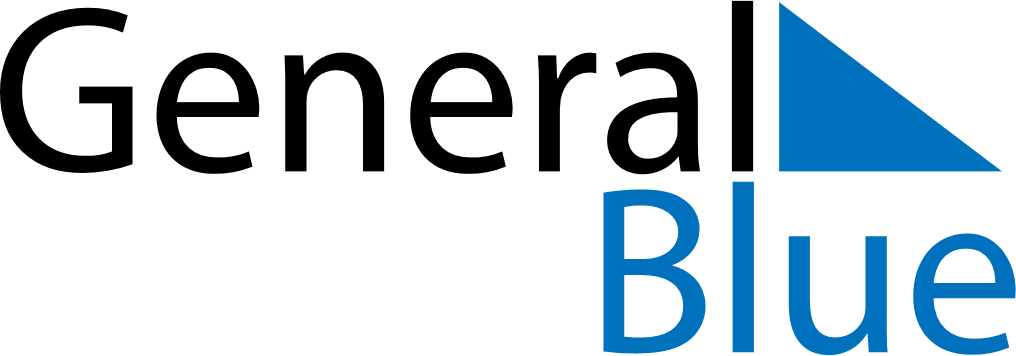 March 2019March 2019March 2019March 2019LesothoLesothoLesothoSundayMondayTuesdayWednesdayThursdayFridayFridaySaturday112345678891011121314151516Moshoeshoe Day1718192021222223242526272829293031